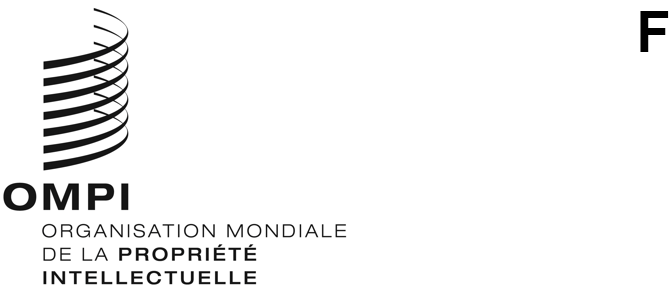 MM/LD/WG/18/9ORIGINAL : anglaisDATE : 16 octobre 2020Groupe de travail sur le développement juridique du système de Madrid concernant l’enregistrement international des marquesDix-huitième sessionGenève, 12 – 16 octobre 2020Résumé présenté par le présidentapprouvé par le groupe de travailLe Groupe de travail sur le développement juridique du système de Madrid concernant l’enregistrement international des marques (ci-après dénommé “groupe de travail”) s’est réuni à Genève du 12 au 16 octobre 2020.Les parties contractantes ci-après de l’Union de Madrid étaient représentées à la session : Albanie, Algérie, Allemagne, Antigua-et-Barbuda, Arménie, Australie, Autriche, Azerbaïdjan, Bahreïn, Bélarus, Bhoutan, Bosnie-Herzégovine, Brésil, Brunéi Darussalam, Canada, Chine, Colombie, Croatie, Cuba, Danemark, Espagne, Estonie, États-Unis d’Amérique, Fédération de Russie, Finlande, France, Géorgie, Ghana, Grèce, Hongrie, Inde, Indonésie, Iran (République islamique d’), Islande, Israël, Italie, Japon, Kazakhstan, Kirghizistan, Lesotho, Lettonie, Lituanie, Madagascar, Malaisie, Malawi, Maroc, Mexique, Mongolie, Monténégro, Namibie, Norvège, Nouvelle-Zélande, Oman, Organisation africaine de la propriété intellectuelle (OAPI), Ouzbékistan, Philippines, Pologne, Portugal, République arabe syrienne, République de Corée, République de Moldova, République tchèque, Royaume-Uni, Rwanda, Sao Tomé-et-Principe, Singapour, Slovaquie, Slovénie, Soudan, Suède, Suisse, Tadjikistan, Thaïlande, Trinité-et-Tobago, Tunisie, Turkménistan, Turquie, Ukraine, Union européenne (UE), Viet Nam, Zimbabwe (81).  Les États ci-après étaient représentés en qualité d’observateurs : Arabie saoudite, Bangladesh, El Salvador, Émirats arabes unis, Éthiopie, Jordanie, Koweït, Myanmar, Nicaragua, Nigéria, Ouganda, Pakistan, Pérou, Togo, Uruguay, Venezuela (République bolivarienne du), Yémen (17).Des représentants des entités ci-après ont participé à la session en qualité d’observateurs : i) Palestine (1);  ii) Organisation régionale africaine de la propriété intellectuelle (ARIPO), Organisation Benelux de la propriété intellectuelle (OBPI), Organisation mondiale du commerce (OMC) (3);  et iii) Association américaine du droit de la propriété intellectuelle (AIPLA), Centre d’études internationales de la propriété intellectuelle (CEIPI), Association communautaire du droit des marques (ECTA), Fédération internationale des conseils en propriété intellectuelle (FICPI), Association internationale pour les marques (INTA), Association japonaise pour la propriété intellectuelle (JIPA), Association japonaise des conseils en brevets (JPAA), Association des propriétaires européens de marques de commerce (MARQUES), The Chartered Institute of Trade Mark Attorneys (CITMA) (9).La liste des participants figure dans le document MM/LD/WG/18/INF/1 Prov.3.Point 1 de l’ordre du jour : ouverture de la sessionM. Daren Tang, Directeur général de l’Organisation Mondiale de la Propriété Intellectuelle (OMPI), a ouvert la session et souhaité la bienvenue aux participants.Point 2 de l’ordre du jour : élection d’un président et de deux vice-présidentsM. Nicolas Lesieur (Canada) a été élu président du groupe de travail, Mme María José Lamus Becerra (Colombie) et M. Tanyaradzwa Manhombo (Zimbabwe) ont été élus vice-présidente et vice-président.Mme Debbie Roenning a assuré le secrétariat du groupe de travail.Point 3 de l’ordre du jour : adoption de l’ordre du jourLe groupe de travail a adopté le projet d’ordre du jour (document MM/LD/WG/18/1).Le groupe de travail a pris note de l’adoption par voie électronique du rapport de la dix-septième session du groupe de travail.  Point 4 de l’ordre du jour : autres propositions de modification du règlement d’exécution du Protocole relatif à l’Arrangement de Madrid concernant l’enregistrement international des marquesLes délibérations ont eu lieu sur la base du document MM/LD/WG/18/2 Rev.Le groupe de travail est convenu de recommander à l’Assemblée de l’Union de Madrid d’adopter les modifications proposées du règlement d’exécution du Protocole relatif à l’Arrangement de Madrid concernant l’enregistrement international des marques (ci-après dénommés respectivement “règlement d’exécution” et “Protocole”), telles que modifiées par le groupe de travail et qui figurent dans l’annexe I du présent document, assorties d’une date d’entrée en vigueur au 1er novembre 2021.Point 5 de l’ordre du jour : nouveaux modes de représentationLes délibérations ont eu lieu sur la base du document MM/LD/WG/18/3.Le groupe de travaili)	a recommandé à l’Assemblée de l’Union de Madrid d’adopter les propositions de modification du règlement d’exécution, telles que modifiées par le groupe de travail et qui figurent à l’annexe II du présent document, assorties d’une date d’entrée en vigueur au 1er février 2023;ii)	a demandé au Directeur général d’envoyer, au premier trimestre 2021, des instructions administratives pour l’application du Protocole relatif à l’Arrangement de Madrid concernant l’enregistrement international des marques (ci-après dénommées “instructions administratives”) au sujet des formats acceptables pour la représentation des marques, pour une période de consultation de deux mois avec les Offices des parties contractantes, et d’envoyer la version définitive des instructions administratives à ces Offices au cours du deuxième trimestre 2021;  etiii)	est convenu de poursuivre les discussions sur le rôle joué par l’Office d’origine dans la certification de la représentation de la marque et sur l’introduction d’une certaine souplesse permettant aux utilisateurs de satisfaire les conditions requises par les parties contractantes désignées en matière de représentation.Point 6 de l’ordre du jour : remplacement partielLes délibérations ont eu lieu sur la base du document MM/LD/WG/18/4.Le groupe de travail est convenu de recommander à l’Assemblée de l’Union de Madrid d’adopter les propositions de modification du règlement d’exécution, telles que modifiées par le groupe de travail et qui figurent à l’annexe III du présent document, assorties d’une date d’entrée en vigueur au 1er novembre 2021.Point 7 de l’ordre du jour : étude des incidences financières et de la faisabilité technique de l’introduction progressive de l’arabe, du chinois et du russe dans le système de MadridLes délibérations ont eu lieu sur la base des documents MM/LD/WG/18/5 et MM/LD/WG/18/5 Corr.Le groupe de travail, rappelant les décisions prises à ses seizième et dix-septième sessions,a demandé au Secrétariat de diffuser, avant la dix-neuvième session du groupe de travail, une version révisée de l’Étude des incidences financières et de la faisabilité technique de l’introduction progressive de l’arabe, du chinois et du russe dans le système de Madrid (document MM/LD/WG/18/5) ainsi que toute autre information pertinente, afin de répondre aux questions soulevées par les délégations à la dix-huitième session du groupe de travail, et de la soumettre au groupe de travail pour examen à sa prochaine session;  eta prié le Secrétariat de se concerter avec les parties contractantes du Protocole et les autres États membres de l’OMPI intéressés, avant la dix-neuvième session du groupe de travail, afin d’apporter des précisions sur les questions et les informations pertinentes de manière à aider le groupe de travail dans son examen de cette question.Point 8 de l’ordre du jour : résumé présenté par le présidentLe groupe de travail a approuvé le résumé présenté par le président tel qu’il a été modifié pour tenir compte des interventions d’un certain nombre de délégations.Point 9 de l’ordre du jour : clôture de la sessionLe président a prononcé la clôture de la session le 16 octobre 2020.[Les annexes suivent]Annexe i : propositions de modification du règlement d’exécution du protocole relatif à l’arrangement de Madrid concernant l’enregistrement international des marquesRèglement d’exécution du Protocole relatif à l’Arrangement de Madrid concernant l’enregistrement international des marquestexte en vigueur leChapitre premier 
Dispositions générales[…]Règle 3 
Représentation devant le Bureau international[…][Constitution du mandataire]La constitution d’un mandataire peut être faite dans la demande internationale ou dans une demande visée à la règle 25 qui doit contenir le nom et l’adresse, indiqués conformément aux instructions administratives, ainsi que l’adresse électronique du mandataire.[…]4)	[Inscription et notification de la constitution d’un mandataire;  date de prise d’effet de la constitution d’un mandataire]a)	Lorsque le Bureau international constate que la constitution d’un mandataire remplit les conditions fixées, il inscrit au registre international le fait que le déposant ou titulaire a un mandataire, ainsi que le nom, l’adresse et l’adresse électronique du mandataire. Dans ce cas, la date de prise d’effet de la constitution du mandataire est la date à laquelle le Bureau international a reçu la demande internationale, la demande ou la communication distincte dans laquelle le mandataire est constitué.[…][…]6)	[Radiation de l’inscription; date de prise d’effet de la radiation]  […] d)	Lorsqu’il reçoit une demande de radiation faite par le mandataire, le Bureau international notifie ce fait au déposant ou titulaire.[…]Règle 5 
1)	[]  L’inobservation, par une partie intéressée, d’un délai  Bureau international est excusée si la partie intéressée apporte la preuve, d’une façon satisfaisante pour le Bureau international, que i)	ii)	iii)	2)	i)	ii)	3)	4)	[Limites à l’excuse]  L’inobservation d’un délai n’est excusée en vertu de la présente règle que si la preuve à l’alinéa 1)- sont reçus par le Bureau international au plus tard six mois après l’expiration du délai .[…]Règle 5bis 
Poursuite de la procédure[Requête]  a)	Lorsqu’un déposant ou un titulaire n’a pas observé l’un des délais prescrits ou visés aux règles 11.2), 11.3), 20bis.2), 24.5)b), 26.2), 34.3)c)iii) et 39.1), le Bureau international poursuit néanmoins le traitement de la demande internationale, de la désignation postérieure, du paiement ou de la requête concernés si i)	une requête à cet effet, signée par le déposant ou le titulaire, est présentée au Bureau international sur le formulaire officiel; etii)	la requête est reçue, la taxe fixée dans le barème des émoluments et taxes est payée, et, avec la requête, toutes les conditions à l’égard desquelles le délai fixé s’applique sont remplies, dans un délai de deux mois à compter de la date d’expiration de ce délai.  […][…] Chapitre 4 
Faits survenant dans les parties contractantes et ayant une incidence sur les enregistrements internationaux[…]Règle 22
Cessation des effets de la demande de base, de l’enregistrement qui en est issu ou de l’enregistrement de base1)	[Notification relative à la cessation des effets de la demande de base, de l’enregistrement qui en est issu ou de l’enregistrement de base][…]c)	À bref délai après que la procédure visée au sous-alinéa b) a abouti à la décision finale visée à la deuxième phrase de l’article 6.3) du Protocole ou au retrait ou à la renonciation visés à la troisième phrase de l’article 6.3) du Protocole, l’Office d’origine, lorsqu’il en a connaissance, notifie ce fait au Bureau international et donne les indications visées au sous-alinéa a)i) à iv).  Lorsque la procédure visée au sous-alinéa b) est achevée et n’a pas abouti à la décision finale, au retrait ou à la renonciation susmentionné, l’Office d’origine, lorsqu’il en a connaissance, ou à la demande du titulaire, notifie ce fait au Bureau international.[…]Chapitre 5 
Désignations postérieures;  modificationsRègle 24
Désignation postérieure à l’enregistrement international[…]3)	[Contenu]a)	Sous réserve de l’alinéa 7)b), la désignation postérieure doit contenir ou indiquer[…]ii)	le nom du titulaire,[…][…]Chapitre 9 
Dispositions diversesRègle 39
Continuation des effets des enregistrements internationaux dans certains États successeursLorsqu’un État (“État successeur”) dont le territoire faisait partie, avant l’indépendance de cet État, du territoire d’une partie contractante (“partie contractante prédécesseur”) a déposé auprès du Directeur général une déclaration de continuation qui a pour effet l’application du Protocole par l’État successeur, tout enregistrement international qui était en vigueur dans la partie contractante prédécesseur à la date fixée selon l’alinéa 2) produit ses effets dans l’État successeur si les conditions ci-après sont remplies :[…]ii)	paiement au Bureau international, dans le même délai, taxe  qui sera transférée par le Bureau international à l’État successeur.[…] Barème des émoluments et taxesen vigueur le [L’annexe II suit]Annexe II : propositions de modification du règlement d’exécution du protocole relatif à l’arrangement de Madrid concernant l’enregistrement international des marques et de modifications à apporter en conséquence au barème des émoluments et taxesRèglement d’exécution du Protocole relatif à l’Arrangement de Madrid concernant l’enregistrement international des marquestexte en vigueur le […]Chapitre 2
Demandes internationales[…]Règle 9
Conditions relatives à la demande internationale[…]4)	[Contenu de la demande internationale]a)	La demande internationale doit contenir ou indiquer[…]v)	une  de la marque qui en couleur,[…]vii)	lorsque la couleur est revendiquée dans la demande de base ou l’enregistrement de base, ou lorsque le déposant souhaite revendiquer la couleur à titre d’élément distinctif de la marque et que la marque contenue dans la demande de base ou l’enregistrement de base est en couleur, une indication que la couleur est revendiquée et une indication, exprimée par des mots, de la couleur ou de la combinaison de couleurs revendiquée,[…]5)	[Contenu supplémentaire de la demande internationale][...]d)	La demande internationale doit contenir une déclaration de l’Office d’origine certifiant[…]v)	que, si la couleur est revendiquée à titre d’élément distinctif de la marque dans la demande de base ou l’enregistrement de base,  revendication figure dans la demande internationale ou que, si la couleur est revendiquée à titre d’élément distinctif de la marque dans la demande internationale sans l’avoir été dans la demande de base ou l’enregistrement de base, la marque dans la demande de base ou dans l’enregistrement de base est bien dans la couleur ou la combinaison de couleurs revendiquée, et[…][…][…]Chapitre 3 
Enregistrement international[…]Règle 15
Date de l’enregistrement international1)	[Irrégularités ayant une incidence sur la date de l’enregistrement international]  Lorsque la demande internationale reçue par le Bureau international ne contient pas tous les éléments suivants :[…]iii)	une  de la marque,[…][…]Chapitre 4 
Faits survenant dans les parties contractantes et ayant une incidence sur les enregistrements internationaux[…]Règle 17
Refus provisoire[…]2)	[Contenu de la notification]  Une notification de refus provisoire contient ou indique[…]v)	lorsque les motifs sur lesquels le refus provisoire est fondé se rapportent à une marque qui a fait l’objet d’une demande ou d’un enregistrement et avec laquelle la marque qui fait l’objet de l’enregistrement international semble être en conflit, la date et le numéro de dépôt, la date de priorité (le cas échéant), la date et le numéro d’enregistrement (s’ils sont disponibles), le nom et l’adresse du titulaire et une de cette première marque , ainsi que la liste de tous les produits et services ou des produits et services pertinents figurant dans la demande ou l’enregistrement concernant cette première marque, étant entendu que ladite liste peut être rédigée dans la langue de ladite demande ou dudit enregistrement,[…][…]Chapitre 7
Gazette et base de donnéesRègle 32 
Gazette1)	[Informations concernant les enregistrements internationaux]  […]b)	La de la marque est publiée telle qu’elle dans la demande internationale. Lorsque le déposant a fait la déclaration visée à la règle 9.4)a)vi), la publication indique ce fait.c)	[…]Barème des émoluments et taxesen vigueur le [L’annexe III suit]Annexe III : propositions de modification des règles 21 et 40 du règlement d’exécution du protocole relatif à l’arrangement de Madrid concernant l’enregistrement international des marquesRèglement d’exécution du Protocole relatif à l’Arrangement de Madrid concernant l’enregistrement international des marquestexte en vigueur le […]Chapitre 4 
Faits survenant dans les parties contractantes et ayant une incidence sur les enregistrements internationaux[…]Règle 21
Remplacement d’un enregistrement national ou régional par un enregistrement international1)	[Demande et notification]  À compter de la date de la notification de l’enregistrement international ou de la désignation postérieure, selon le cas, le titulaire peut présenter directement à l’Office d’une partie contractante désignée une demande tendant à ce que cet Office prenne note de l’enregistrement international dans son registre, conformément à l’article 4bis.2) du Protocole.  Lorsque, suite à cette demande, l’Office a pris note, dans son registre, du fait qu’un enregistrement national ou régional ou des enregistrements nationaux ou régionaux, selon le cas, ont été remplacés par l’enregistrement international, cet Office le notifie au Bureau international.  Cette notification indiquei)	le numéro de l’enregistrement international concerné, ii)	lorsque le remplacement ne concerne qu’un ou certains des produits et services énumérés dans l’enregistrement international, ces produits et services, etiii)	la date et le numéro de dépôt, la date et le numéro d’enregistrement et, le cas échéant, la date de priorité de l’enregistrement national ou régional ou des enregistrements nationaux ou régionaux qui ont été remplacés par l’enregistrement international.  La notification peut aussi inclure des informations sur tout autre droit acquis du fait de cet enregistrement national ou régional ou de ces enregistrements nationaux ou régionaux.  2)	[Inscription]a)	Le Bureau international inscrit au registre international les indications notifiées en vertu de l’alinéa 1) et en informe le titulaire.  b)	Les indications notifiées en vertu de l’alinéa 1) sont inscrites à la date de réception par le Bureau international d’une notification remplissant les conditions requises.  3)	[Précisions supplémentaires concernant le remplacement] a)	La protection de la marque qui fait l’objet d’un enregistrement international ne peut être refusée, même partiellement, sur la base d’un enregistrement national ou régional qui est réputé avoir été remplacé par cet enregistrement international.  b)	Un enregistrement national ou régional et l’enregistrement international qui l’a remplacé peuvent coexister.  Le titulaire ne peut être tenu de renoncer à un enregistrement national ou régional qui est réputé avoir été remplacé par un enregistrement international ou d’en demander la radiation et il devrait être autorisé à renouveler cet enregistrement, s’il le souhaite, conformément à la législation nationale ou régionale applicable.  c)	Avant de prendre note de l’enregistrement international dans son registre, l’Office d’une partie contractante désignée examine la demande visée à l’alinéa 1) afin de déterminer si les conditions énoncées à l’article 4bis.1) du Protocole sont remplies. d)	Les produits et services concernés par le remplacement, énumérés dans l’enregistrement national ou régional, doivent être couverts par ceux qui sont énumérés dans l’enregistrement international.  e)	Un enregistrement national ou régional est réputé avoir été remplacé par un enregistrement international à compter de la date à laquelle cet enregistrement international prend effet dans la partie contractante désignée concernée, conformément à l’article 4.1)a) du Protocole.[…]Règle 40
Entrée en vigueur; dispositions transitoires[…][Fin de l’annexe III et du document]Barème des émoluments et taxesFrancs suisses[…]Barème des émoluments et taxesFrancs suisses1.	[Supprimé]2.	Demande internationaleLes émoluments et taxes suivants doivent être payés et couvrent 10 ans :  2.1.	Émolument de base (article 8.2)i) du Protocole)*2.1.1.	lorsque aucune  de la marque n’est en couleur6532.1.2.	lorsqu’une  de la marque est en couleur903[…]